RODE RECYCLING DAYon Saturday 30.9.2023 10am-3pmELECTRICAL WASTE, SCRAP METAL AND LARGE WASTE ITEMS WILL BE COLLECTED AT TWO COLLECTION POINTS IN KRUUNUVUORENRANTA.  This waste collection is only for residents using the pipeline-based waste collection system. Please present your RODE-key at the collection point.The collection points are located on the map: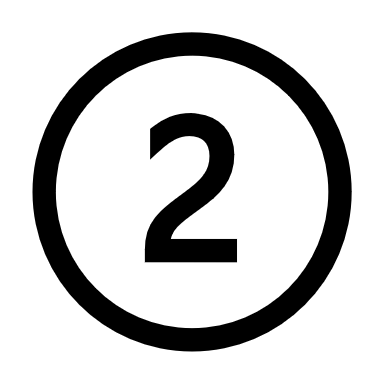 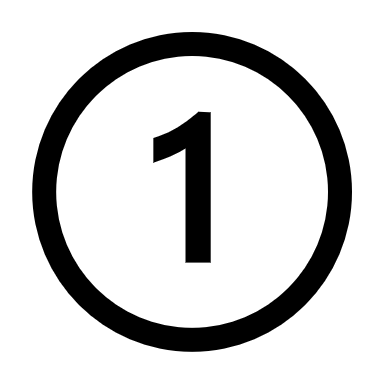 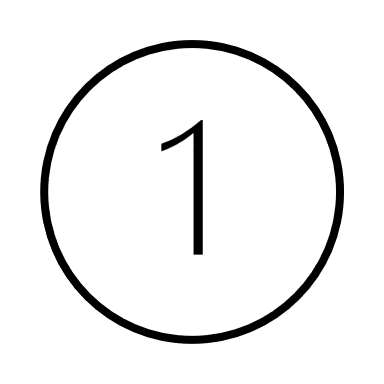 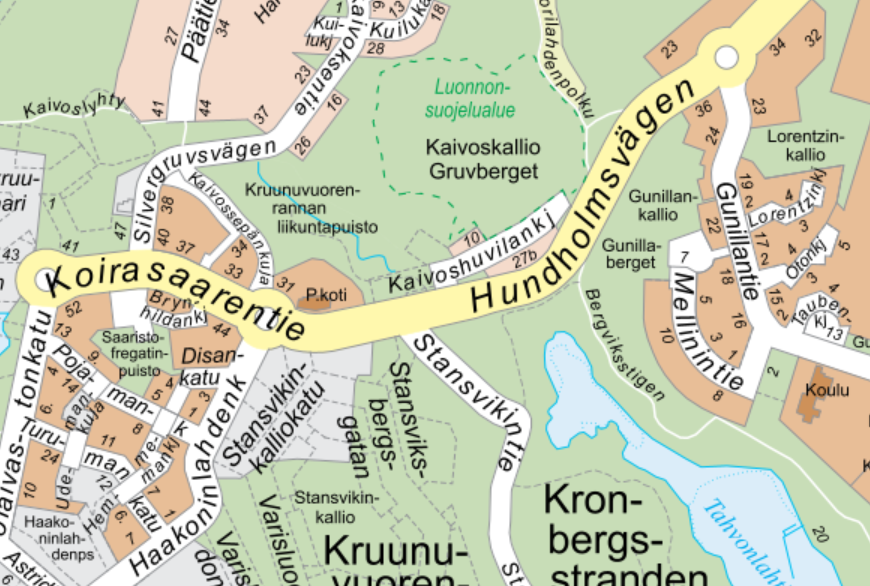 1. Collection point Haakoninlahti is located at the south end of Saaristofregatti’s park, between Pojamankatu 5 and 9.2. Collection point Gunillankallio is located at the beginning of Mellinintie.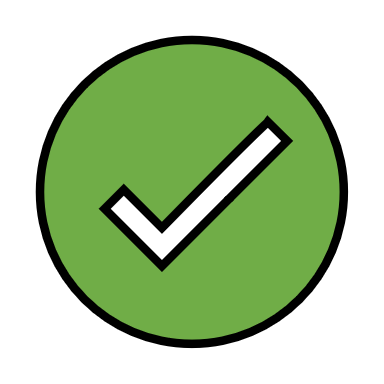 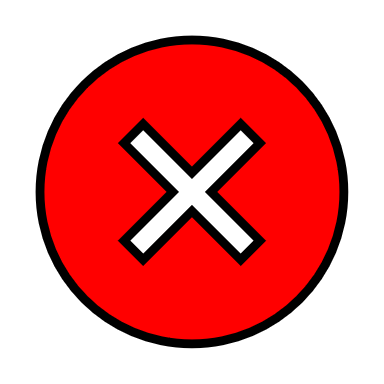 DO NOT BRING HAZARDOUS WASTE:paints, solvents, liquid/vehicle batteriesto HSY hazardous waste container waste containing asbestosto HSY Sortti station (Ämmässuontie 8, 02820 Espoo)pressure treated timberto HSY Sortti stationmedicines, syringes to the Pharmacyexplosives or guns to the Policecar tyres: check www.rengaskierratys.com/en